ATA DA REUNIÃO DA 2ª JUNTA DE JULGAMENTO DE RECURSOS DO CONSEMA- 27/08/2020.Aos vinte e sete dias do mês de agosto de dois e mil e vinte reuniram-se os membros da 2ª Junta de Julgamento de Recursos do Consema, por VIDEOCONFERÊNCIA, nos termos do Ofício Circular n. 05/2020. Compareceram os seguintes membros: Flávio Lima de Oliveira, representante da Secretaria de Estado de Infraestrutura e Logística — SINFRA; Edvaldo Belisário dos Santos, representante da Federação da Agricultura e Pecuária de Mato Grosso — FAMATO; Rubimar Barreto Silveira, representante do Conselho Regional de Engenharia e Agronomia — CREA; Afonso Frazão Barbosa Júnior, representante do IFPDS. Não houve quórum na 1ª convocação às 14:00 horas. Às 14:30 foras foi feita a convocação, com fulcro no artigo 49, parágrafo único do Regimento Interno do Consema. Compareceram os seguintes conselheiros: Flávio Lima de Oliveira, representante da Secretaria de Estado de Infraestrutura e Logística — SINFRA; Edvaldo Belisário dos Santos, representante da Federação da Agricultura e Pecuária de Mato Grosso — FAMATO; Rubimar Barreto Silveira, representante do Conselho Regional de Engenharia e Agronomia — CREA; Afonso Frazão Barbosa Júnior, representante do IFPDS. Com a palavra o Sr. Flávio Lima de Oliveira, Presidente da J.J.R. iniciou a reunião. 1º - Processo n. 537954/2012 — Ivan Antônio Savariz - Relatora — Vitória Leopoldina Gomes Mendes — Instituto Caracol - Advogada — Adriana Vanderlei Pommer — OAB/MT 14.810. Com a palavra a representante fez a leitura do relatório. Com a palavra a Dra. Adriana Vanderlei Pommer — OAB/MT 14.810 requer que reconhecimento da prescrição intercorrente e da pretensão punitiva, sendo a multa aplicada por ilícito supostamente ocorrido em 2011 pelo procedimento julgado em 2017. Requer também a nulidade do Auto de Infração n. 137708, pela duplicidade de autuações pelo fato com os mesmos procedimentos n. 137707 e 137709 julgados com conjunto. Com a palavra a representante do Instituto GAIA relatou o voto. Assim, com base no que preceitua o art. 3º IX da Lei Complementar n. 38/95, bem como o art. 43 c/c 60, I do Decreto Federal 6.514/08, voto pela manutenção da decisão administrativa n. 1758/SPA/SEMA/2017 e, portanto, pela aplicação de multa no valor de R$ 5.000,00 (cinco mil reais) por hectare, totalizando R$ 80.272,00 (oitenta mil e duzentos e setenta e dois reais) e, ainda, pela manutenção do embargo. Em discussão. O representante da FAMATO apresentou voto divergente, reconhecendo a prescrição intercorrente nos termos do artigo 19 da Lei 1938, de 2014. Em votação. Decidiram por unanimidade, acolher o voto divergente do representante da FAMATO, pelo cancelamento do auto de infração e arquivamento do processo, tendo em vista a prescrição intercorrente. 2º - Processo n. 541626/2018 — Celito Liliano Bernardi - Relator — Flávio Lima de Oliveira — SINFRA - Revisor — Edvaldo Belisário dos Santos — FAMATO - Advogado — Ilvânio Martins — OAB/MT 12.301-A. Com a palavra o representante da SINFRA relatou o voto na reunião anterior, conhecendo do recurso administrativo apresentado e no mérito negar provimento, permanecendo incólume a multa arbitrada no valor de R$ 10.000,00 (dez mil reais), por infringência ao artigo 66 do Decreto Federal 6.514/08. Com a palavra o Dr. Ilvânio Martins, OAB/MT 12.301-A apresentou protocolo da SEMA com a juntada do TAC — Termo de Ajustamento de Conduta. Com a palavra o Sr. Edvaldo Belisário dos Santos, representante da FAMATO fez a leitura do voto revisor, justificando que de posse do processo, foi feita detidamente uma análise consistente desde a lavratura ao auto de infração até o voto do relator, onde se constatou que o desfecho processual seguiu em perfeita consonância com os ditames da legislação aplicável, não encontrando nenhum óbice capaz de macular a citada decisão administrativa e nem tampouco o voto do relator. Em assim sendo, o nosso voto revisor consiste em acompanhar também a decisão administrativa de 1ª instância, bem como o voto do relator. Em discussão. O representante da SINFRA solicitou a retirada do processo de pauta para reanalise do Termo de Ajustamento de Conduta — TAC apresentado pelo recorrente. 3º Processo n. 701893/2009 — Osmar Posser e Zilmar - Relator — Luan Loureiro Bruschi — IFPDS - Revisor — Rubimar Barreto Silveira — CREA - Advogados — Jonas J. F. Bernardes - OAB/MT 8.247-B e Ricardo Luiz Huck - OAB/MT 5.651. Com a palavra o representante do IFPDS relatou o voto apresentando na reunião anterior. A recorrente alega ilegitimidade passiva do autuado, indagando que os agentes ambientais não se preocuparam em perquirir quem era o proprietário da área atingida pela queimada e que de forma aleatória elegeram o recorrente para figurar no polo passivo da autuação, como se proprietário fosse do imóvel atingido pelo fogo, trazendo novos documentos, fotos de satélites por um Engenheiro Florestal, alegando que sequer o local apontado no Auto de Infração encontra-se no Lote 359-B. Diante de todo o exposto voto para conhecer do recurso e pelo seu desprovimento, no sentido de manter a multa de R$ 1.283.277,10 (um milhão duzentos e oitenta e três mil duzentos e setenta e sete reais e dez centavos), arbitrada na Decisão Administrativa n. 1522/SPA/SEMA/2017. Os patronos do recorrente não compareceram na reunião. O revisor não protocolizou o voto na Secretaria do Consema, nos termos do art. 47, do Regimento do Consema. O representante da FAMATO apresentou voto oral divergente, no sentido de reconhecer a prescrição intercorrente, nas fls. 60 a 68 dos autos. Em discussão. Em votação. Decidiram por unanimidade, acolher o voto divergente do representante da FAMATO, pela prescrição intercorrente, nas fls. 60 a 68 dos autos, anulando o auto de infração e arquivamento do processo. 4º - Processo n. 840319/2009 — Luiz Simão da Silva - Relator - Luan Loureiro Bruschi — IFPDS - Advogada — Mayra Moraes de Lima — OAB/MT 5.943. Com a palavra representante do IFPDS fez a leitura do relatório. A patrona do recorrente não compareceu na reunião. Com a palavra o representante do IFPDS relatou o voto. Segundo a recorrente, o prazo de prescrição transcorreu entre a apresentação das alegações finais na data de 06/02/2012 (fls. 21) ao despacho na data de 02/07/2015(fls. 134). A prescrição é matéria de ordem pública, devendo ser analisada de ofício quando não arguida pelo autuado. Portanto a sua apresentação se mostra cabível, tendo em vista que o Auto de Infração, foi datado no dia 31/09/2009, ou seja, 10 (dez (anos atrás, ultrapassando, portanto, qualquer prazo do Decreto n. 6.514/08. Diante do exposto, voto para conhecer do recurso e pelo seu provimento, no sentido de extinguir a multa arbitrada na Decisão Administrativa n. 244/SPA/SEMA/2018, por prescrição. Em discussão. Não houve discussão. Em votação. Decidiram por unanimidade acolher o voto do relator, segundo a recorrente, o prazo de prescrição transcorreu entre a apresentação das alegações finais na data de 06/02/2012 (fls. 21) ao despacho na data de 02/07/2015 (fls. 134). A prescrição é matéria de ordem pública, devendo ser analisada de ofício quando não arguida pelo autuado. Portanto a sua apresentação se mostra cabível, tendo em vista que o Auto de Infração, foi datado no dia 31/09/2009, ou seja, 10 (dez (anos atrás, ultrapassando, portanto, qualquer prazo do Decreto n. 6.514/08. Diante do exposto, voto para conhecer do recurso e pelo seu provimento, no sentido de extinguir a multa arbitrada na Decisão Administrativa n. 244/SPA/SEMA/2018, por prescrição. 5º - Processo n. 171177/2012 — Sadia S/A - Relator — Edvaldo Belisário dos Santos — FAMATO - Advogados — Pedro S. De Franco Carneiro —OAB/SP - 173.238 - Camila Pereira Fernandes - OAB/MT 18.786 e Priscila de Oliveira Russo — OAB/MT 12.534-A. Com a palavra o representante da FAMATO fez a leitura do relatório. Com a palavra a Sra. Camila Pereira Fernandes, OAB/MT 17876, patrona da recorrente, requer no mérito, em atenção a verdade real dos fatos, seja a infração considerada como insubsistente, tendo em vista que a BRF tomou todas as medidas para regularizar a situação, cumprindo diligentemente o TAC firmado. Seja considerado nulo o A.l. e consequentemente o processo em epígrafe por ausência de motivação, notadamente em razão da assinatura e cumprimento do TAC. Com a palavra o representante da FAMATO relatou o voto, disse que considerando que o Auto de Infração n. 134517, objeto do presente processo foi deflagrado em 19/03/2022 cuja defesa administrativa foi protocolizada em 12/04/2012 havendo despachos mero encaminhamento em 25/03/2015 e 27/04/16, não interrompendo a prescrição intercorrente, havendo despacho decisório, a respeito de incidência de 03/07/2017, vide fls. 37 deste processo. Do ponto de vista leal, doutrinário e jurisprudencial, ação de apuração de infração ambiental pela administração é iniciada com a lavratura do Auto de Infração. A partir desse momento o órgão ambiental competente dispõe de até 5 (cinco) anos para apurar a prática do ato infracional sob pena da perda total do direito de punir. Considerando que o processo ora sob análise permaneceu paralisado por mais de 5 (cinco) anos para ser proferida a decisão administrativa de primeira instância, o nosso voto, por questão de lídima justiça, consiste em considerar sem efeito o julgamento do mérito do processo, consoante mencionada decisão administrativa, reconhecendo-se de forma clara e objetiva o instituto da prescrição intercorrente e punitiva, com escopo no art. 21 do Decreto Federal n. 6.514. Com o voto. Em discussão. Não houve discussão. Em votação. Decidiriam por unanimidade, acolher o voto do relator, disse que considerando que o Auto de Infração n. 134517, objeto do presente processo foi deflagrado em 19/03/2022 cuja defesa administrativa foi protocolizada em 12/04/2012 havendo despachos mero encaminhamento em 25/03/2015 e 27/04/16, não interrompendo a prescrição intercorrente, havendo despacho decisório, a respeito de incidência de 03/07/2017, vide fls. 37 deste processo. Do ponto de vista leal, doutrinário e jurisprudencial, ação de apuração de infração ambiental pela administração é iniciada com a lavratura do Auto de Infração. A partir desse momento o órgão ambiental competente dispõe de até 5 (cinco) anos para apurar a prática do ato infracional sob pena da perda total do direito de punir. Considerando que o processo ora sob análise permaneceu paralisado por mais de 5 (cinco) anos para ser proferida a decisão administrativa de primeira instância, o nosso voto, por questão de lídima justiça, consiste em considerar sem efeito o julgamento do mérito do processo, consoante mencionada decisão administrativa, reconhecendo-se de forma clara e objetiva o instituto da prescrição intercorrente e punitiva, com escopo no art. 21 do Decreto Federal n. 6.514. 6º - Processo n. 125223/2012 JBS S/A - Relator - Adelayne B. de Magalhães — SES - Advogados — Aquiles Tadeu Guatemozim — OAB/SP 121.377, Cristiana Barbosa Arruda — OAB/MT 13.346 e Munir Martins Salomão —OAB/MT 20.383. Com a palavra a representante da SES fez a leitura do relatório. Com a palavra o patrono do recorrente, Dra. Cristiana Barbosa Arruda, OAB/MT 13.346 requer o reconhecimento da prescrição intercorrente sob o processo administrativo relato ao auto de infração ambiental, ante a sua paralisação por mais de três anos, tornando inelegível. Subsidiariamente, caso não seja este o entendimento do órgão, requer, ante a demonstração ao fiel cumprimento das disposições legais, bem como da ausência de dano ambiental, o cancelamento da multa aplicada ou sua minoração. Com a palavra a representante da SES relatou o voto. No transcorrer do processo administrativo ambiental é plenamente possível a incidência de dois tipos diferenciados de prescrição, a punitiva de 5 (cinco) anos, iniciada na lavratura do Auto de Infração, ou de sua cessação, como se trate de infrações permanentes ou continuadas; e a intercorrente, caso em que o processo administrativo fica paralisado por mais de 3 (três) anos sem que haja nenhuma movimentação plausível. Salientando que o objetivo preponderante da prescrição intercorrente no procedimento administrativo consiste em restringir a inércia dos agentes públicos que no comando do processo, são responsáveis por expressar a vontade do Estado, com o impulsionamento regular do processo, finalizando-o em tempo permitido pela legislação. Diante disso, somos pelo reconhecimento ex Officio, da ocorrência da prescrição tanto da pretensão punitiva do Estado como na forma intercorrente, com fulcro no artigo 21, do Decreto Federal 6.514/08, logo, somos pelo cancelamento do Auto de Infração n. 134748, objeto de análise do presente processo, para determinar a extinção do presente feito e devidas baixas de praxe. Em discussão. Em votação. Decidiram por unanimidade acolher o voto da relatora, representante da FAMATO. No transcorrer do processo administrativo ambiental é plenamente possível a incidência de dois tipos diferenciados de prescrição, a punitiva de 5 (cinco) anos, iniciada na lavratura do Auto de Infração, ou de sua cessação, como se trate de infrações permanentes ou continuadas; e a intercorrente, caso em que o processo administrativo fica paralisado por mais de 3 (três) anos sem que haja nenhuma movimentação plausível. Salientando que o objetivo preponderante da prescrição intercorrente no procedimento administrativo consiste em restringir a inércia dos agentes públicos que no comando do processo, são responsáveis por expressar a vontade do Estado, com o impulsionamento regular do processo, finalizando-o em tempo permitido pela legislação. Diante disso, somos pelo reconhecimento ex officio, da ocorrência da prescrição tanto da pretensão punitiva do Estado como na forma intercorrente, com fulcro no artigo 21, do Decreto Federal 6.514/08, logo, somos pelo cancelamento do Auto de Infração n. 134748, objeto de análise do presente processo, para determinar a extinção do presente feito e devidas baixas de praxe. 7º - Processo n. 258508/2010 — Marcelo Mateus da Silva Madeiras - Relator — Edvaldo Belisário dos Santos — FAMATO - Advogados — João Henrique de P. A. Ferreira - OAB/MT 11.354 - Thalles de Souza Rodrigues - OAB/MT 9.874-B. Com a palavra o representante da FAMATO fez a leitura do relatório. O patrono do recorrente não compareceu. O recorrente requer seja reconhecida a prescrição intercorrente e a consequente anulação do auto de infração n.123865, tendo em vista a ocorrência do interregno previsto no do artigo 19 do Decreto Estadual n. 1.986/2013. Não ocorrendo a anulação do auto de infração requer a redução da multa. Com a palavra o representante da FAMATO relatou o voto. Considerando que o caso em testilha, o Auto de Infração n. 123865, objeto do presente processo, foi deflagrado em 13/04/2010 e a decisão administrativa prolatada somente em 13/03 de 2018, fls. (86/87), passados, portanto, mais de 5 (cinco) anos, evidentemente estará caracterizada, nítida e incontroversa é a prescrição punitiva estabelecida no art. 21 do Decreto Federal 6.514/08.Considerando que o processo ora sob análise permaneceu paralisado aproximadamente 8 (oito) anos para ser proferida a decisão administrativa de primeira instância, sem que houvesse justificativa plausível, o que, a nosso ver, tal fato é inadmissível, sem, contudo, querer responsabilizar ninguém, pois tal medida não compete, o nosso voto, por questão de lídima justiça, consiste em considerar sem efeito o julgamento do mérito do processo, reconhecendo-se o instituto da prescrição intercorrente e punitiva. Em discussão. Em votação. Decidiram por unanimidade, acolher o voto do relator, considerando que o caso em testilha, o Auto de Infração n. 123865, objeto do presente processo, foi deflagrado em 13/04/2010 e a decisão administrativa prolatada somente em 13/03 de 2018, fls. (86/87), passados, portanto, mais de 5 (cinco) anos, evidentemente estará caracterizada, nítida e incontroversa é a prescrição punitiva estabelecida no art. 21 do Decreto Federal 6.514/08. Considerando que o processo ora sob análise permaneceu paralisado aproximadamente 8 (oito) anos para ser proferida a decisão administrativa de primeira instância, sem que houvesse justificativa plausível, o que, a nosso ver, tal fato é inadmissível, sem, contudo, querer responsabilizar ninguém, pois tal medida não compete, o nosso voto, por questão de lídima justiça, consiste em considerar sem efeito o julgamento do mérito do processo, reconhecendo-se o instituto da prescrição intercorrente e punitiva. 8º Processo n. 791172/2010 — José Rosa Relator — Flávio Lima de Oliveira — SINFRA - Advogada — Fernanda de Freitas Rosa — OAB/MT 9.028-B. Com a palavra o representante da SINFRA fez a leitura do relatório. Com a palavra a patrona do recorrente, Dra. Fernanda de Freitas Rosa, OAB/MT 9.028-B requer a anulação do auto de infração n. 126466. Caso ainda assim o auto de infração não seja cancelado, requer seja a multa reduzida para o mínimo previsto em lei e que sejam assegurados ao autuado os benefícios do §3º do art. 60 do Decreto Federal 3.179/99. Com a palavra o representante da SINFRA relatou o voto. Da análise dos autos, de início podemos verificar, preliminarmente, que entre a juntada do Aviso de Recebimento (AR), datado de 12/01/2011 (fls. 14) e a data da decisão condenatória recorrível, datada de 17/02/2017 (fls. 77/77 versos) houve a caracterização do instituto da prescrição da pretensão punitiva, já que a Administração Pública permaneceu inerte por mais de 5 (cinco) anos, não tendo praticado nesse interim qualquer ato inequívoco que importasse apuração do fato. Diante dos fatos e fundamentos ora apresentados, conhecemos do recurso administrativo apresentado e preliminarmente reconhecemos a ocorrência da prescrição quinquenal com previsão nos artigos 21 e 22 do Decreto Federal 6.514, de 22 de julho de 2008. Em discussão. Em votação. Decidiram por unanimidade, preliminarmente, que entre a juntada do Aviso de Recebimento (AR), datado de 12/01/2011 (fls. 14) e a data da decisão condenatória recorrível, datada de 17/02/2017 (fls. 77/77 versos) houve a caracterização do instituto da prescrição da pretensão punitiva, já que a Administração Pública permaneceu inerte por mais de 5 (cinco) anos, não tendo praticado nesse interim qualquer ato inequívoco que importasse apuração do fato. Diante dos fatos e fundamentos ora apresentados, conhecemos do recurso administrativo apresentado e preliminarmente reconhecemos a ocorrência da prescrição quinquenal com previsão nos artigos 21 e 22 do Decreto Federal 6.514, de 22 de julho de 2008. 9º - Processo n. 311288/2010 — Prefeitura Municipal de Pontes de Lacerda - Relatora - Adelayne B. de Magalhães — SES Procurador — Itamar Lima da Silva — OAB/MT 14.828. Com a palavra a representante da SES fez a leitura do relatório. O representante da Prefeitura Municipal de Pontes de Lacerda não compareceu na reunião. Com a palavra a representante da SES relatou o voto. Cumpre nos ressaltar que o processo ambiental se subordina aos princípios da legalidade, da segurança jurídica e da razoável duração do processo, e no caso em tela, o transcurso do tempo e a inércia do Poder Público foram configurados, reconhecemos a prescrição, haja vista, que perdurou por mais de 5 (cinco) anos para ser prolatada a Decisão Administrativa. Considerando o art. 21 do Decreto Federal 6.514/2008, bem como o artigo 19 do Decreto Estadual n. 1986/2013, sendo o Auto de Infração n. 105905 lavrado em 28/04/2010 e a Decisão Administrativa n. 1590/SPA/SEMA/2017, voto pelo reconhecimento da ocorrência da prescrição punitiva, ressaltando ainda que o do art. 21 do Decreto Federal 6.514/08, segundo o qual a prescrição atinge somente a sanção pecuniária ou outras sanções impostas administrativamente, não abrangendo a obrigação de reparar o dano causado ao meio ambiente, prevista no art. 225 Constituição Federal, que pode e deve ser intentada a qualquer tempo. Em discussão. Em votação. Decidiram por unanimidade, acolher o voto da relatora, cumpre nos ressaltar que o processo ambiental se subordina aos princípios da legalidade, da segurança jurídica e da razoável duração do processo, e no caso em tela, o transcurso do tempo e a inércia do Poder Público foram configurados, reconhecemos a prescrição, haja vista, que perdurou por mais de 5 (cinco) anos para ser prolatada a Decisão Administrativa. Considerando o art. 21 do Decreto Federal 6.514/2008, bem como o artigo 19 do Decreto Estadual n. 1986/2013, sendo o Auto de Infração n. 105905 lavrado em 28/04/2010 e a Decisão Administrativa n. 1590/SPA/SEMA/2017, voto pelo reconhecimento da ocorrência da prescrição punitiva, ressaltando ainda que o §4ª do art. 21 do Decreto Federal 6.514/08, segundo o qual a prescrição atinge somente a sanção pecuniária ou outras sanções impostas administrativamente, não abrangendo a obrigação de reparar o dano causado ao meio ambiente, prevista no art. 225 Constituição Federal, que pode e deve ser intentada a qualquer tempo. 10º - Processo n. 51319/2016 — Pedro Braga da Silva - Relatora - Vitória Leopoldina Gomes Mendes — Instituto Caracol - Representante — Durval Oliveira Santos — Registro: MT 030637 - CPF — 459.110.611-04. Com a palavra o representante fez a leitura do relatório. O procurador do recorrente não compareceu. Com o não comparecimento da representante do Instituto Caracol, o Presidente da Junta relatou o voto. Assim, com base no que preceitua o art. 3º, IX da Lei Complementar n. 38/95, bem como o artigo 43 c/c 60, I do Decreto Federal 6.514/2008, voto pela manutenção da Decisão Administrativa n. 1993/SPA/SEMA/2017 e, portanto pela homologação do auto de infração n. 161899, de 27/01/2016 aplicando multa de R$ 5.000,00 (cinco mil reais) por hectare, para 4.6896 hectares de vegetação destruída dentro de área de preservação permanente, totalizando R$ 26.446,50 (vinte e três mil e quatrocentos e quarenta e seis reais e cinquenta centavos); multa de R$ 1.000,00 (mil reais) por hectare de vegetação nativa desmatada fora da área da reserva legal, perfazendo R$ 266.252,40 (duzentos e sessenta e seis mil duzentos e cinquenta e dois reais e quarenta centavos); multa de R$ 5.000,00 (cinco mil reais) por hectare de vegetação nativa em área de reserva legal, R$ 57.003,00 (cinquenta e sete mil e três reais). O Presidente da Junta retificou o voto da relatora, perfazendo o total de multa em R$ 346.701,90 (trezentos e quarenta e seis mil setecentos e um reais e noventa centavos). Em discussão. Em votação. Decidiram por unanimidade, acolher o voto da relatora, Assim, com base no que preceitua o art. 3 2, IX da Lei Complementar n. 38/95, bem como o artigo 43 c/c 60, I do Decreto Federal 6.514/2008, voto pela manutenção da Decisão Administrativa n. 1993/SPA/SEMA/2017 e, portanto pela homologação do auto de infração n. 161899, de 27/01/2016 aplicando multa de R$ 5.000,00 (cinco mil reais) por hectare, para 4.6896 hectares de vegetação destruída dentro de área de preservação permanente, totalizando R$ 26.446,50 (vinte e três mil e quatrocentos e quarenta e seis reais e cinquenta centavos); multa de R$ 1.000,00 (mil reais) por hectare de vegetação nativa desmatada fora da área da reserva legal, perfazendo R$ 266.252,40 (duzentos e sessenta e seis mil duzentos e cinquenta e dois reais e quarenta reais); multa de R$ 5.000,00 (cinco mil reais) por hectare de vegetação nativa em área de reserva legal, R$ 57.003,00 ( cinquenta e sete mil e três reais), perfazendo o total de multa em R$ 346.701,90 (trezentos e quarenta e seis mil setecentos e um reais e noventa centavos). Encerra a reunião a ata será lavrada pelo Sr. José Valter Ribeiro, Secretário Executivo do Consema e Sr. Flávio Lima de Oliveira, Presidente da 2º Junta de Julgamento de Recursos do Consema. 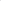 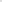 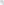 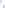 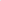 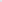 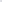 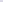 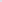 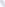 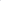 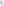 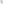 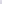 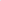 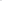 